МИНОБРНАУКИ РОССИИФГБОУ ВПО «ВОЛОГОДСКИЙ ГОСУДАРСТВЕННЫЙ УНВЕРСИТЕТ»Кафедра электроснабженияИНФОРМАТИКАМетодические указания к выполнению контрольных заданийФакультет – ФЗДОНаправление - 140400.62 «Электроэнергетика и электротехника»Профиль - ЭлектроснабжениеВологда2014УДК 621.32Информатика: Методические указания к выполнению контрольных заданий. – Вологда, ВоГТУ, 2014. – 38 с.Методические указания предназначены для студентов направления «Электроэнергетика и электротехника», профиля «Электроснабжение» заочной формы обучения, изучающих дисциплину «Информатика». В них содержатся контрольные задания для выполнения трех контрольных работ, рекомендации по их выполнению, примеры решения. В методических указаниях приводится список литературы, необходимый для успешного выполнения работ.Утверждено редакционно-издательским советом ВТУСоставитель: Вяткина О.С. канд. техн. наук, доцентРецензент: Несговоров Е.В. канд. техн. наук, доцент кафедры «Управляющие и вычислительные системы» ВТУВВЕДЕНИЕМетодические указания содержат ряд теоретических вопросов и задач, направленных на формирование у студентов знаний об устройстве персональных компьютеров, о видах и структуре компьютерных сетей, а также о разновидностях современного программного обеспечения и возможностях его применения для нужд пользователя. Наибольшее внимание уделяется изучению табличного редактора Microsoft Excel, редактора для создания реляционных баз данных Microsoft Access, вопросам алгоритмизации.КОНТРОЛЬНЫЕ ЗАДАНИЯКонтрольные задания служат для прочного закрепления учебного материала по данному курсу. Задания оформляются в виде записки, выполненной в соответствии с требованиями стандартов ВТУ, на листах формата А4 с указанием дисциплины, фамилии и инициалов студента, шифра, факультета и номера варианта.Каждая из трех контрольных работ по курсу состоит из заданий по различным разделам дисциплины. Варианты заданий выбираются по последней цифре шифра студента и первой букве его фамилии следующим образом: если фамилия начинается с буквы от А до К, то вариант соответствует последней цифре шифра; если фамилия начинается с буквы от Л до Х, то вариант соответствует последней цифре шифра +10; если фамилия начинается с буквы от Ц до Я, то вариант соответствует последней цифре шифра +20.Контрольная работа №1Первая контрольная работа состоит из одного теоретического задания и двух практических задач по программе Microsoft Excel 2010. Задачи, также как и ответ на теоретический вопрос, оформляются на листах формата А4 в виде текстового документа. Задание 1: Теоретический вопрос.Перечислите основные службы интернета, укажите их назначения.Перечислите основные электронные схемы системного блока, управляющие работой компьютера. Приведите их главные характеристики.Назначение процессора, его основные характеристики. Как называется компьютер, предоставляющий свои ресурсы другим компьютерам при совместной работе?Назначение материнской платы, ее основные характеристики.Назначение оперативной памяти, объем оперативной памяти.Постоянная память компьютера, объем жесткого диска.Перечислите внешние накопители информации, сравните их объемы.Устройства ввода информации.Устройства вывода информации.Виды принтеров, преимущества и недостатки. К какому типу принтеров относится следующее определение: изображение формируется посредством смешения на бумаге красителей, порознь распыляемых из разных сопел …Виды сканеров, преимущества и недостатки. В сканере какого типа считывающая головка неподвижна, а оригинал закрепляют на вращающейся поверхности? Виды мониторов, их основные характеристики. Что является разрешающей способностью (разрешением) монитора: количество отображаемых цветов; размер диагонали экрана; количество точек (пикселей) изображения по горизонтали и вертикали экрана; количество точек (пикселей) на см?Модемы: назначение, виды, характеристики. Что обязательно должен иметь компьютер,  подключенный к интернету: E-mail (электронную почту); IP-адрес; доменное имя; Web-страницу?Перечислите три категории программного обеспечения, приведите примеры каждой категории программ.Прикладные программы: назначение, примеры программ. Какие из приведенных ниже программ являются прикладными: Adobe PhotoShop; Visual C++; Borland Delphi; MS DOS; Java?Инструментальные программы: назначение, примеры программ. Какие из приведенных ниже программ являются системами программирования: Adobe PhotoShop; Visual C++; Borland Delphi; MS DOS; Java?Системные программы: назначение, примеры программ. Какие из приведенных ниже программ являются операционными системами: Adobe PhotoShop; Visual C++; Borland Delphi; MS DOS; Java?Операционные системы: назначение, примеры операционных систем.Рабочий стол: определение, основные элементы рабочего стола.Главное меню: определение, основные пункты главного меню.Правила записи имени файла, символы недопустимые при написании имени файла. Выберите правильное имя файла: Look.1.doc; Look*.doc; Look\Library.doc; Look_ 1_txt_.doc.Функциональные и специальные клавиши клавиатуры, назначение основных специальных клавиш.Расшифруйте виды накопителей: FDD, HDD, CD-R, CD-RW. Выберите название накопителя, позволяющего осуществлять однократную запись информации. Сравните указанные накопители по объему информации.Виды принтеров, преимущества и недостатки. К какому типу принтеров относится следующее определение: печатающий аппарат. ксерографического типа, в котором изображения символов воспроизводятся лазерным лучом на специальном светочувствительном барабане…Принцип действия струйных и лазерных принтеров. Что такое CMYK?Локальные сети: определение и назначение.Понятие компьютерных сетей, виды компьютерных сетей.Топологии компьютерных сетей: определение, разновидности, особенности конструкции.Глобальные компьютерные сети. Интернет: определение, основные функции.Система адресации в интернете. IP-адрес: структура, пример.Задания 2 – 3: Microsoft Excel 2010 На рисунке 1 представлена исходная таблица с перечнем литературы, имеющимся в продаже в книжном магазине. Для каждого источника литературы известно количество экземпляров, цена за экземпляр без учета НДС, год издания, а также место хранения (№ стеллажа, № шкафа, № полки). В отдельных ячейках в числовом формате указаны текущий год, налог (НДС) и коэффициент уценки. Таблица располагается в диапазоне ячеек (В4:I11) на первом листе рабочей книги, который имеет название "Общий", второй и третий листы пустые и имеют названия "Результат1" и "Результат 2" соответственно. Необходимо изобразить таблицу с соблюдением указанной нумерации ячеек и написать формулы (с ответом) согласно своему номеру варианта. Для написания формул можно использовать следующий набор функций: МИН, МАКС, СРЗНАЧ, СУММ, ПРОИЗВЕД, ОКРУГЛ, СЛЧИС, ЕСЛИ, СЧЕТЕСЛИ, СУММЕСЛИ, ВПР, ГПР, а также абсолютные ссылки на ячейку, ссылки на рабочие листы, любые знаки арифметических операций. Функции должны быть записаны в одну строку. Использовать какие-либо ячейки для размещения промежуточных результатов не допускается.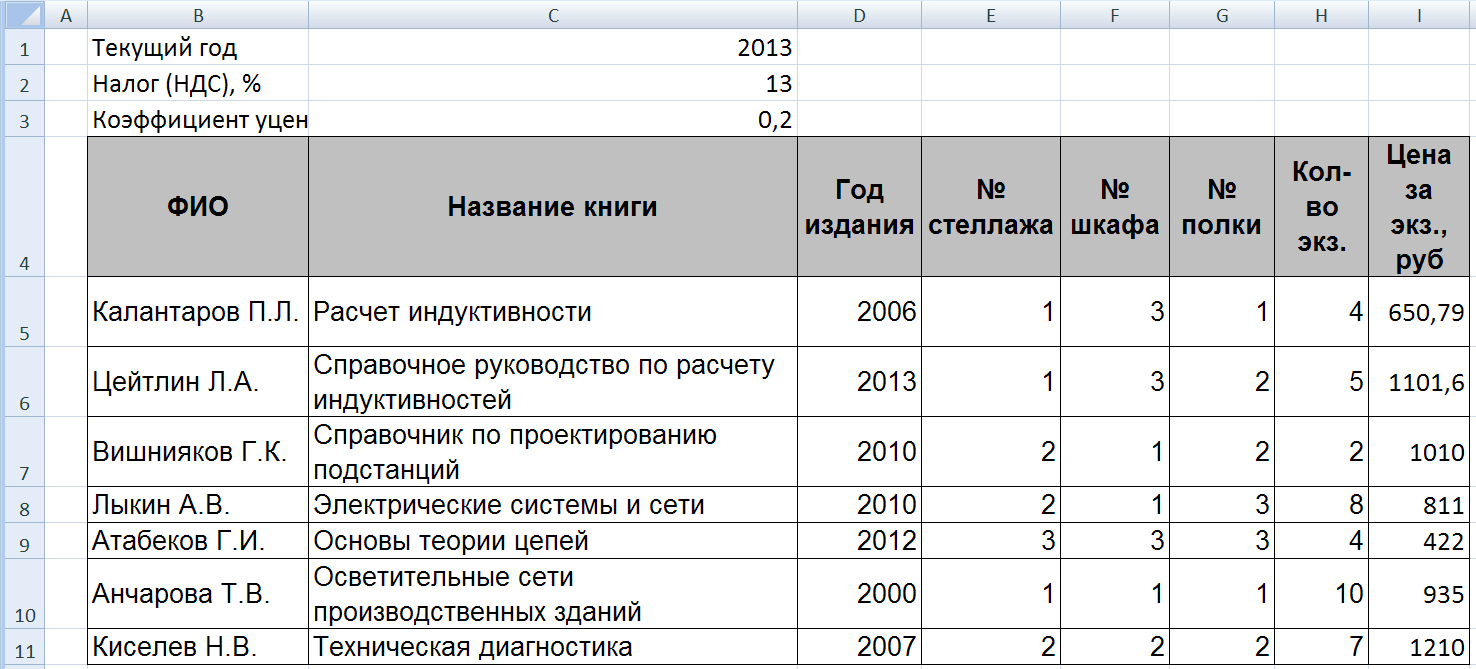 Рисунок 1 – Исходная таблицаЗадание 2 (варианты):Вычислить цену за экземпляр с учетом НДС. Формулу написать с использованием ячейки С2 для книги "Расчет индуктивности". Применить в формуле абсолютную ссылку. Результат расположить на листе "Общий". В формуле дополнительно использовать  функцию округления результата до первого знака справа от десятичной запятой.Написать функцию с ответом, вычисляющую общее количество экземпляров книг в магазине. Результат расположить на листе "Общий".Написать функцию с ответом, вычисляющую самый ранний год издания книги. Результат расположить на листе "Общий".Написать функцию с ответом, вычисляющую самый поздний год издания книги. Результат расположить на листе "Общий".Написать функцию с ответом, вычисляющую среднюю цену за экземпляр. Результат расположить на листе "Общий". В формуле дополнительно использовать  функцию округления результата до первого знака справа от десятичной запятой.Написать функцию с ответом, вычисляющую общую стоимость всех экземпляров одного наименования книги. Формулу написать для книги "Расчет индуктивности". В ответе привести два возможных варианта формулы. Результат расположить на листе "Общий".Вычислить "возраст" книг. Формулу написать с использованием ячейки С1 для книги "Расчет индуктивности". Применить в формуле абсолютную ссылку. Результат расположить на листе "Общий".Написать формулу с ответом, вычисляющую НДС для книг в рублях. Формулу написать с использованием ячейки С2 для книги "Расчет индуктивности". Применить в формуле абсолютную ссылку. Результат расположить на листе "Общий".Написать формулу с ответом, находящую самую высокую цену за книгу. Результат расположить на листе "Общий".Вычислить цену за экземпляр с учетом НДС. Формулу написать с использованием ячейки С2 для книги "Расчет индуктивности". Применить в формуле абсолютную ссылку. Результат расположить на листе "Общий".Написать функцию с ответом, вычисляющую среднюю цену за экземпляр. Результат расположить на листе "Общий". В формуле дополнительно использовать  функцию округления результата до второго знака слева от десятичной запятойНаписать функцию с ответом, вычисляющую среднюю цену за экземпляр. Результат расположить на листе "Общий". В формуле дополнительно использовать  функцию округления результата до целого числаНаписать функцию с ответом, вычисляющую среднюю цену за экземпляр. Результат расположить на листе "Результат 1", для этого в формуле использовать ссылку на лист "Общий". В формуле дополнительно использовать  функцию округления результата до первого знака справа от десятичной запятойНаписать функцию с ответом, вычисляющую среднюю цену за экземпляр. Результат расположить на листе "Результат 1", для этого в формуле использовать ссылку на лист "Общий". В формуле дополнительно использовать  функцию округления результата до второго знака слева от десятичной запятойНаписать функцию с ответом, вычисляющую среднюю цену за экземпляр. Результат расположить на листе "Результат 1", для этого в формуле использовать ссылку на лист "Общий". В формуле дополнительно использовать  функцию округления результата до целого числа.Написать функцию с ответом, вычисляющую общее количество экземпляров книг в магазине. Результат расположить на листе "Результат 2", для этого в формуле использовать ссылку на лист "Общий".Написать функцию с ответом, вычисляющую самый ранний год издания книги. Результат расположить на листе "Результат 2", для этого в формуле использовать ссылку на лист "Общий".Написать функцию с ответом, вычисляющую самый поздний год издания книги. Результат расположить на листе "Результат 2", для этого в формуле использовать ссылку на лист "Общий".Написать функцию с ответом, вычисляющую общую стоимость всех экземпляров одного наименования книги. Формулу написать для книги "Расчет индуктивности". В ответе привести два возможных варианта формулы. Результат расположить на листе "Результат 2", для этого в формуле использовать ссылку на лист "Общий". Вычислить "возраст" книг. Формулу написать с использованием ячейки С1 для книги "Расчет индуктивности". Применить в формуле абсолютную ссылку. Результат расположить на листе "Результат 2", для этого в формуле использовать ссылку на лист "Общий". Написать формулу с ответом, вычисляющую, сколько составит НДС для книг в рублях. Формулу написать с использованием ячейки С2 для книги "Расчет индуктивности". Применить в формуле абсолютную ссылку. Результат расположить на листе "Результат 2", для этого в формуле использовать ссылку на лист "Общий".Написать формулу с ответом, находящую самую высокую цену за книгу. Результат расположить на листе "Результат 2", для этого в формуле использовать ссылку на лист "Общий". Вычислить цену за экземпляр с учетом НДС. Формулу написать с использованием ячейки С2 для книги "Расчет индуктивности". Применить в формуле абсолютную ссылку. Результат расположить на листе "Результат 2", для этого в формуле использовать ссылку на лист "Общий".Написать функцию с ответом, вычисляющую общую стоимость всех экземпляров одного наименования книги. Формулу написать для книги "Расчет индуктивности". В ответе привести два возможных варианта формулы. Результат расположить на листе "Общий". В обеих формулах дополнительно использовать  функцию округления результата до второго знака слева от десятичной запятой. Написать формулу с ответом, вычисляющую НДС для книг в рублях. Формулу написать с использованием ячейки С2 для книги "Расчет индуктивности". Применить в формуле абсолютную ссылку. Результат расположить на листе "Общий". В формуле дополнительно использовать  функцию округления результата до второго знака слева от десятичной запятой.Написать формулу с ответом, находящую самую высокую цену за книгу. Результат расположить на листе "Общий". В формуле дополнительно использовать  функцию округления результата до третьего знака слева от десятичной запятой.Вычислить цену за экземпляр с учетом НДС. Формулу написать с использованием ячейки С2 для книги "Расчет индуктивности". Применить в формуле абсолютную ссылку. Результат расположить на листе "Общий". В формуле дополнительно использовать  функцию округления результата до третьего знака слева от десятичной запятой.Написать функцию с ответом, вычисляющую общую стоимость всех экземпляров одного наименования книги. Формулу написать для книги "Расчет индуктивности". В ответе привести два возможных варианта формулы. Результат расположить на листе "Общий". В обеих формулах дополнительно использовать  функцию округления результата до первого знака справа от десятичной запятой.Написать формулу с ответом, вычисляющую НДС для книг в рублях. Формулу написать с использованием ячейки С2 для книги "Расчет индуктивности". Применить в формуле абсолютную ссылку. Результат расположить на листе "Общий". В формуле дополнительно использовать  функцию округления результата до первого знака справа от десятичной запятой.Написать формулу с ответом, находящую самую высокую цену за книгу. Результат расположить на листе "Общий". В формуле дополнительно использовать  функцию округления результата до первого знака справа от десятичной запятой.Задание 3 (варианты):С использованием условных функций написать формулу, вычисляющую общую цену за экземпляр для книг на второй полке и для книг на третьей полке и если общая цена книг на второй полке оказывается больше, то в ячейку заносится примечание "Сделать скидку" в противном случае примечание не заносится. Результат расположить на листе "Результат1" для этого в формуле использовать ссылку на лист "Общий".В таблицу добавить еще один столбец "Цена за экз. со скидкой", в котором цена рассчитывается по следующему принципу: если
книга издана ранее 2008 года, то скидка составляет 20% от цены, в остальных случаях скидка равна 10%. В формуле дополнительно  применить функцию округления результата до второго знака слева от десятичной запятойВ таблицу добавить еще один столбец "Скидка", в котором скидка рассчитывается по следующему принципу: если
книга издана ранее 2008 года, то скидка составляет 20% от цены, в остальных случаях скидка равна 10%. В формуле дополнительно  применить функцию округления результата до целогоВ таблицу добавить еще один столбец "Цена за экз. со скидкой", в котором цена рассчитывается по следующему принципу: если
книга издана ранее 2008 года, то скидка составляет 20% от цены, в остальных случаях скидка равна нулю. В формуле дополнительно  применить функцию округления результата до второго знака слева от десятичной запятой. Для расчета использовать абсолютную ссылку на ячейку С3, в которой указано значение коэффициента уценкиВ таблицу добавить еще один столбец "Скидка", в котором скидка рассчитывается по следующему принципу: если книга издана ранее 2008 года, то скидка составляет 20% от цены, в остальных случаях скидка равна нулю. В формуле дополнительно  применить функцию округления результата до целого. Для расчета использовать абсолютную ссылку на ячейку С3, в которой указано значение коэффициента уценкиВ таблицу добавить еще один столбец "Цена за экз. со скидкой", в котором цена рассчитывается по следующему принципу: если
книга издана ранее 2008 года, то скидка составляет 20% от цены, в остальных случаях скидка равна 10%. Результат расположить на листе "Результат 1", для этого в формуле использовать ссылку на лист "Общий"В таблицу добавить еще один столбец "Скидка", в котором скидка рассчитывается по следующему принципу: если книга издана ранее 2008 года, то скидка составляет 20% от цены, в остальных случаях скидка равна 10%. В формуле дополнительно  применить функцию округления результата до целого. Результат расположить на листе "Результат 1", для этого в формуле использовать ссылку на лист "Общий".В таблицу добавить еще один столбец "Цена за экз. со скидкой", в котором цена рассчитывается по следующему принципу: если книга издана ранее 2008 года, то скидка составляет 20% от цены, в остальных случаях скидка равна нулю. В формуле дополнительно  применить функцию округления результата до второго знака слева от десятичной запятой. Для расчета использовать абсолютную ссылку на ячейку С3, в которой указано значение коэффициента уценки. Результат расположить на листе "Результат 1", для этого в формуле использовать ссылку на лист "Общий".В таблицу добавить еще один столбец "Скидка", в котором скидка рассчитывается по следующему принципу: если книга издана ранее 2008 года, то скидка составляет 20% от цены, в остальных случаях скидка равна нулю. В формуле дополнительно  применить функцию округления результата до целого. Для расчета использовать абсолютную ссылку на ячейку С3, в которой указано значение коэффициента уценки. Результат расположить на листе "Результат 1", для этого в формуле использовать ссылку на лист "Общий".Написать формулу и использованием функции вертикального просмотра, которая по ФИО автора выдает название книги. Функцию написать для книги "Техническая диагностика". Результат расположить на листе "Результат 1", для этого в формуле использовать ссылку на лист "Общий".Написать функцию вертикального просмотра, которая по названию книги ищет цену за экземпляр и вычисляет, чему равен налог 13% на эту книгу. При написании формулы использовать абсолютную ссылку на ячейку С2, в которой указан налог. Формулу написать для книги "Расчет индуктивности". Результат расположить на листе "Результат 1"Написать формулу и использованием функции вертикального просмотра, которая по названию книги ищет количество экземпляров этой книги и если полученное количество оказывается больше пяти экземпляров заносит в ячейку примечание: "Сделать скидку", в противном случае примечание не заносится. Формулу написать для книги "Электрические системы и сети". Результат расположить на листе "Результат 1"Написать формулу и использованием функции вертикального просмотра, которая по названию книги ищет ее год издания, вычисляет возраст книги и, если он оказывается больше десяти лет, заносит в ячейку примечание: "Снять с продажи", в противном случае примечание не заносится. Функцию написать для книги "Осветительные сети производственных зданий". При написании формулы использовать абсолютную ссылку на ячейку С1, в которой указан текущий год. Результат расположить на листе "Общий".С использованием условных функций написать формулу, которая считает общее количество экземпляров, расположенных на второй полке и если полученное значение оказывается меньше десяти, заносит в ячейку пояснение: "Добавить книг на полку", в противном случае пояснение не заносится.На одну полку вмещается пятнадцать книг. С использованием условных функций написать формулу, которая считает общее количество экземпляров, расположенных на первой полке, вычисляет количество свободных мест на полке и, если оно окажется меньше двух, заносит в ячейку примечание "Полка заполнена", в противном случае примечание не пишется. Написать формулу и использованием функции вертикального просмотра, которая по названию книги ищет цену за экземпляр, вычисляет, чему равен налог 13% на эту книгу и округляет полученное значение до целого числа. При написании формулы использовать абсолютную ссылку на ячейку С2, в которой указан налог. Формулу написать для книги "Расчет индуктивности".С использованием условных функций написать формулу, которая считает общее количество экземпляров, расположенных на первой полке, и сравнивает его с рассчитанным количеством экземпляров на второй полке и, если на первой полке книг окажется больше, то в ячейку заносится примечание "переставить книги на вторую полку", в противном случае в ячейку заносится примечание "переставить книги на первую полку".С использованием условных функций написать формулу, которая считает количество наименований книг, изданных в 2010 году, и складывает их с количеством наименований книг, изданных в 2013 году, и если их общее количество оказывается меньше пяти, то в ячейку заносится примечание "переставить на одну полку", в противном случае примечание не заносится.С использованием условных функций написать формулу, которая считает количество наименований книг, изданных в 2010 году, и если их количество оказывается больше двух, то в ячейку заносится примечание "переставить на отдельную полку", в противном случае примечание не заносится.С использованием условных функций написать формулу, вычисляющую общую цену за экземпляр для книг на второй полке и для книг на третьей полке и если общая цена книг на второй полке оказывается больше, то в ячейку заносится примечание "Сделать скидку" в противном случае примечание не заносится.С использованием условных функций написать формулу, вычисляющую общую цену за экземпляр для книг на второй полке, округляющую ее до второго знака слева от десятичной запятой и если полученная после округления сумма окажется больше 2000 рублей, то в ячейку заносится примечание "Сделать скидку" в противном случае примечание не заносится.Написать функцию, заполняющую ячейки E5:G11 случайными целыми числами из промежутка от 1 до 3.В таблицу добавить еще один столбец "Примечание", который заполняется по следующему принципу: если книга находится на первом стеллаже, то примечание - "Техническая", если на втором стеллаже - "Специальная", если на третьем - "Общая"Написать формулу и использованием функции вертикального просмотра, которая по названию книги ищет ее год издания, вычисляет возраст книги и, если он оказывается больше десяти лет, заносит в ячейку примечание: "Снять с продажи", в противном случае примечание не заносится. Функцию написать для книги "Осветительные сети производственных зданий". При написании формулы использовать абсолютную ссылку на ячейку С1, в которой указан текущий год. Результат расположить на листе "Результат1" для этого в формуле использовать ссылку на лист "Общий".С использованием условных функций написать формулу, которая считает общее количество экземпляров, расположенных на второй полке и если полученное значение оказывается меньше десяти, заносит в ячейку пояснение: "Добавить книг на полку", в противном случае пояснение не заносится. Результат расположить на листе "Результат1" для этого в формуле использовать ссылку на лист "Общий".На одну полку вмещается пятнадцать книг. С использованием условных функций написать формулу, которая считает общее количество экземпляров, расположенных на первой полке, вычисляет количество свободных мест на полке и, если оно окажется меньше двух, заносит в ячейку примечание "Полка заполнена", в противном случае примечание не пишется. Результат расположить на листе "Результат1" для этого в формуле использовать ссылку на лист "Общий".Написать формулу и использованием функции вертикального просмотра, которая по названию книги ищет цену за экземпляр, вычисляет, чему равен налог 13% на эту книгу и округляет полученное значение до целого числа. При написании формулы использовать абсолютную ссылку на ячейку С2, в которой указан налог. Формулу написать для книги "Расчет индуктивности". Результат расположить на листе "Результат1" для этого в формуле использовать ссылку на лист "Общий".С использованием условных функций написать формулу, которая считает общее количество экземпляров, расположенных на первой полке и сравнивает его с рассчитанным количеством экземпляров на второй полке и если на первой полке книг окажется больше, то в ячейку заносится примечание "переставить книги на вторую полку", в противном случае в ячейку заносится примечание "переставить книги на первую полку". Результат расположить на листе "Результат1" для этого в формуле использовать ссылку на лист "Общий".С использованием условных функций написать формулу, которая считает количество наименований книг, изданных в 2010 году и складывает их с количеством наименований книг, изданных в 2013 году и если их общее количество оказывается меньше пяти, то в ячейку заносится примечание "переставить на одну полку", в противном случае примечание не заносится. Результат расположить на листе "Результат1" для этого в формуле использовать ссылку на лист "Общий".С использованием условных функций написать формулу, которая считает количество наименований книг, изданных в 2010 году и если их количество оказывается больше двух, то в ячейку заносится примечание "переставить на отдельную полку", в противном случае примечание не заносится. Результат расположить на листе "Результат1" для этого в формуле использовать ссылку на лист "Общий".Пример выполнения контрольной работы 1Задание 2: Написать функцию с ответом, вычисляющую средний год издания книг. Результат расположить на листе "Общий". В формуле дополнительно использовать  функцию округления результата до целого числа.Ответ: ОКРУГЛ(СРЗНАЧ(D5:D11);0)=2008.Задание 3: В таблицу добавить столбец "Цена с учетом наценки", в котором цена рассчитывается так: если книга издана позднее 2007 года, то наценка составляет 100 рублей, в остальных случаях цена не изменяется.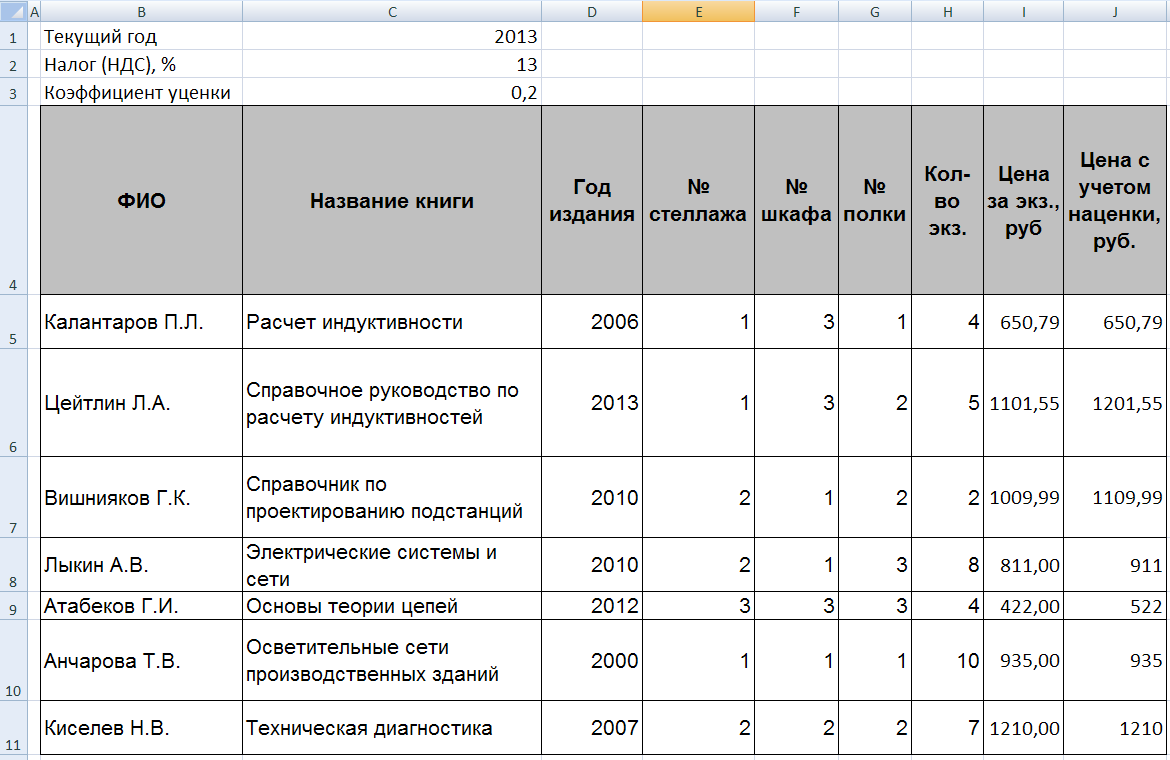 Ответ: ЕСЛИ(D5>2007;I5+100;I5)=650,79.Контрольная работа №2С помощью программы Microsoft Access 2010 создать базу данных, состоящую из нескольких таблиц. Параметры полей (тип, размер, маска ввода, формат поля, значение по умолчанию, условие на значение, обязательное поле, индексированное поле) подобрать самостоятельно. Изобразить полученные параметры в виде таблиц (см. пример). В соответствии с вариантом задания для заполнения отдельных полей применить маску ввода. При заполнении параметров поля «Условие на значение» и при создании запросов использовать следующие операторы: Like, And, Or, In, Not, &, Between...And, а также +,-,*,/,<,>,<=,>=,<>.При помощи комбинации отдельных полей из разных таблиц базы данных получить и изобразить запрос. Для построения вычисляемого поля использовать встроенные функции и групповые операции программы Microsoft Access (Iif, Sum, Min, Max, Avg, Count), а также перечисленные выше операторы. Полученную в вычисляемом поле формулу написать под запросом. Если по заданию требуется построить групповой запрос, то под запросом написать групповую операцию и название поля, для которого она выбиралась.Если при построении запроса потребовалось изменение записи «Условие отбора», то сформированное условие, а также название поля, в которое это условие должно заноситься, также написать под запросом.Варианты заданий:Создать базу данных «Завод». В режиме конструктора создать таблицу Рабочие, содержащую поля ФИО и Дата рождения. Параметры полей определить самостоятельно. Для ввода даты рождения использовать маску ввода. В режиме конструктора создать таблицу Движение по службе, содержащую поля: Должность, Оклад. При определении параметров таблицы укажите значение на условие: оклад должен быть не менее 5000 руб. и не более 40000 руб. Создать запрос, содержащий столбец Примечание, в котором отражается текст «повысить зарплату на 10%» в том случае, если должность человека – крановщик, в противном случае столбец Примечание не заполняется.Создать базу данных Завод. В режиме конструктора создать таблицу Рабочие, содержащую поля ФИО и Паспортные данные. Параметры полей определить самостоятельно. Для ввода паспортных данных использовать маску ввода, с помощью которой автоматически печатаются слова «серия» и «№» и определяется количество числовых позиций для них.Создать таблицу Производство, содержащую поля ФИО, Цех, Должность.Создать групповой запрос, содержащий столбец Цех, а также столбец, вычисляющий количество работающих человек в каждом цехе.Создать базу данных Завод. В режиме конструктора создать таблицу Движение по службе, содержащую поля: Должность, Оклад. При определении параметров таблицы укажите значение на условие: оклад должен быть не менее 5000 руб. и не более 30000 руб.  Создать таблицу Производство, содержащую поля ФИО, Дата рождения, Цех, Должность. Для ввода даты рождения использовать маску ввода. Создать групповой запрос, содержащий столбец Цех, а также еще два столбца, вычисляющих общую сумму выплат за месяц по каждому цеху, а также среднемесячный заработок каждого цеха.Создать базу данных Завод. В режиме конструктора создать таблицу Производство, содержащую поля ФИО, Цех, Должность.В режиме конструктора создать таблицу Движение по службе, содержащую поля: Должность, Оклад. При определении параметров таблицы укажите значение на условие: оклад должен быть не менее 5000 руб. и не более 40000 руб.Создать запрос, содержащий столбцы ФИО, Должность, Оклад. Построить вычисляемое поле Надбавка, в котором высчитывается надбавка в рублях в размере 10% от оклада в том случае, если должность человека – крановщик, в противном случае надбавка равна 0.Создать базу данных Завод. В режиме конструктора создать таблицу Рабочие, содержащую поля ФИО и Дата рождения. Параметры полей определить самостоятельно. Для ввода даты рождения использовать маску ввода. В режиме конструктора создать таблицу Движение по службе, содержащую поля: ФИО, Должность, Оклад. При определении параметров таблицы укажите значение на условие: оклад должен быть не менее 5000 руб. и не более 40000 руб. Создать запрос, содержащий столбцы ФИО, Дата рождения и оклад. Постройте вычисляемое поле Надбавка, в котором всем начисляется надбавка в размере 20% от оклада. Создать базу данных Завод. В режиме конструктора создать таблицу Рабочие, содержащую поля ФИО и Дата рождения. Параметры полей определить самостоятельно. Для ввода даты рождения использовать маску ввода. В режиме конструктора создать таблицу Движение по службе, содержащую поля: ФИО, Должность, Оклад. При определении параметров таблицы укажите значение на условие: оклад должен быть не менее 5000 руб. и не более 35000 руб. Создать запрос, содержащий столбцы ФИО, Дата рождения и оклад. Заполните в запросе «Условие отбора» таким образом, чтобы в запросе отображались только работники, родившиеся в 1989 и 1990 году. В ответе напишите два варианта решения.Создать базу данных Фирма.В режиме конструктора создать таблицу Сотрудники, содержащую поля ФИО, Год рождения, Год поступления на работу. Параметры полей определить самостоятельно. При определении параметров таблицы укажите значение на условие: год рождения должен быть не менее 1970 г. и не более 1990 г. Создать таблицу Должность, содержащую поля ФИО, Наименование отдела, Должность. Создать запрос, содержащий поля  из таблицы Сотрудники и поле Наименование отдела, вычисляющий возраст сотрудников на текущий год (Фактический возраст) и возраст сотрудников при поступлении на работу.Создать базу данных Фирма.В режиме конструктора создать таблицу Сотрудники, содержащую поля ФИО, Год рождения, Год поступления на работу. Параметры полей определить самостоятельно. При определении параметров таблицы укажите значение на условие: год рождения должен быть не менее 1975 г. и не более 1990 г.Создать таблицу Должность, содержащую поля ФИО, Наименование отдела, Должность. Создать групповой запрос, содержащий поля ФИО и Отдел и вычисляющий средний год рождения сотрудников. Заполните в запросе «Условие отбора» таким образом, чтобы  отображались только сотрудники отделов, названия которых начинаются на «О».Создать базу данных Фирма.В режиме конструктора создать таблицу Оплата труда, содержащую поля: Должность, Оклад. При определении параметров таблицы укажите значение на условие: оклад должен быть не менее 5000 руб. и не более 30000 руб. Создать таблицу Должность, содержащую поля ФИО, Наименование отдела, Должность. Создать групповой отчет, содержащий поле Наименование отдела и вычисляющий общий оклад каждого отдела. Заполните в запросе «Условие отбора» таким образом, чтобы отображались все отделы кроме Охраны и Бухгалтерии. В ответе напишите два варианта заполнения «Условия отбора».Создать базу данных Фирма.В режиме конструктора создать таблицу Оплата труда, содержащую поля: Должность, Оклад. При определении параметров таблицы укажите значение на условие: оклад должен быть не менее 5000 руб. и не более 30000 руб. Создать таблицу Должность, содержащую поля ФИО, Наименование отдела, Должность.  Создать запрос, содержащий поля ФИО, отдел, оклад и вычисляющий надбавку в размере 10%  от оклада всем сотрудникам кроме тех, которые работают в бухгалтерии.Создать базу данных Фирма.В режиме конструктора создать таблицу Оплата труда, содержащую поля: Должность, Оклад. При определении параметров таблицы укажите значение на условие: оклад должен быть не менее 5000 руб. и не более 25000 руб. Создать таблицу Должность, содержащую поля ФИО, Наименование отдела, Должность.  Создать запрос, содержащий поля ФИО, Отдел, Оклад и вычисляющий надбавку в размере 10%  от оклада всем сотрудникам. Заполнить «Условие отбора» таким образом, чтобы в запросе отразились все сотрудники кроме тех, которые работают в бухгалтерии.Создать базу данных АэропортВ режиме конструктора создать таблицу Расписание полетов, содержащую поля: дата вылета, пункт назначения, тип самолета, количество проданных билетов. Для заполнения даты вылета использовать маску ввода.В режиме конструктора создать таблицу Самолеты, содержащую поля Тип самолета и Количество посадочных мест. При определении параметров таблицы укажите значение на условие: количество посадочных мест должно быть не меньше 10 и не больше 200.Создать групповой запрос, отражающий столбец, Пункт назначения, и вычисляющий самую раннюю дату вылета и общее количество проданных билетов для каждого пункта назначения. Заполнить «Условие отбора» таким образом, чтобы в запросе отобразились данные, касающиеся всех портов назначения, кроме города Томск.Создать базу данных АэропортВ режиме конструктора создать таблицу Рейсы, содержащую поля номер рейса, пункт назначения, время вылета, время прибытия. Параметры полей определить самостоятельно. Для ввода времени использовать маску ввода. В режиме конструктора создать таблицу Самолеты, содержащую поля Тип самолета и Количество посадочных мест. Создать запрос, вычисляющий время в пути для каждого порта назначения. Заполнить «Условие отбора» таким образом, чтобы в запросе отобразились данные, касающиеся только портов назначения, названия которых начинаются на букву «Н».Создать базу данных АэропортВ режиме конструктора создать таблицу Расписание полетов, содержащую поля: дата вылета, пункт назначения, тип самолета, количество проданных билетов. Для заполнения даты вылета использовать маску ввода.В режиме конструктора создать таблицу Самолеты, содержащую поля Тип самолета и Количество посадочных мест. При определении параметров таблицы укажите значение на условие: количество посадочных мест должно быть не меньше 10 и не больше 200.Создать групповой запрос, отражающий столбец, Пункт назначения, и вычисляющий количество свободных мест. Заполнить «Условие отбора» таким образом, чтобы в запросе отобразились данные, касающиеся только города Томск.Создать базу данных АэропортВ режиме конструктора создать таблицу Рейсы, содержащую поля: номер рейса, пункт назначения, время вылета, время прибытия. Параметры полей определить самостоятельно. Для ввода времени использовать маску ввода.В режиме конструктора создать таблицу Расписание полетов, содержащую поля: дата вылета, пункт назначения, тип самолета, количество проданных билетов. Для заполнения даты вылета использовать маску ввода. Создать групповой запрос, содержащий поле Пункт назначения и вычисляющий количество рейсов для каждого пункта назначения. Заполнить «Условие отбора» таким образом, чтобы в запросе отобразились данные, касающиеся только портов назначения, названия которых начинаются на букву «Н».Создать базу данных АэропортВ режиме конструктора создать таблицу Рейсы, содержащую поля: номер рейса, пункт назначения, время вылета, время прибытия. Параметры полей определить самостоятельно. Для ввода времени использовать маску ввода.В режиме конструктора создать таблицу Расписание полетов, содержащую поля: дата вылета, пункт назначения, тип самолета, количество проданных билетов. Для заполнения даты вылета использовать маску ввода. Создать запрос, содержащий поля Дата вылета, пункт назначения и вычисляющий время в пути для каждого пункта назначения. Заполнить «Условие отбора» таким образом, чтобы в запросе отобразились данные с 01.04.2012 по 1.05.2012 включительно. Создать базу данных АэропортВ режиме конструктора создать таблицу Расписание полетов, содержащую поля: дата вылета, пункт назначения, тип самолета, количество проданных билетов. Для заполнения даты вылета использовать маску ввода.В режиме конструктора создать таблицу Самолеты, содержащую поля Тип самолета и Количество посадочных мест. При определении параметров таблицы укажите значение на условие: количество посадочных мест должно быть не меньше 10 и не больше 200.Создать запрос, отражающий столбцы, дата вылета, пункт назначения, и вычисляющий количество свободных мест. Заполнить «Условие отбора» таким образом, чтобы в запросе отобразились данные с 01.04.2012 по 1.05.2012 включительно.Создать базу данных УниверситетВ режиме конструктора создать таблицу Студенты, содержащую поля ФИО, группа, Дата рождения. Параметры полей определить самостоятельно. При заполнении Даты рождения применить маску ввода. В режиме конструктора создать таблицу Журнал оценок с оценками по математике, физике, химии, информатике. При определении параметров таблицы укажите значение на условие: введенная оценка не может быть меньше 2 и больше 5.Создать групповой запрос, отражающий средние баллы по каждому предмету. Создать базу данных УниверситетВ режиме конструктора создать таблицу Студенты, содержащую поля ФИО, группа, Дата рождения. Параметры полей определить самостоятельно. При заполнении Даты рождения применить маску ввода. В режиме конструктора создать таблицу Журнал оценок с оценками по математике, физике, химии, информатике. При определении параметров таблицы укажите значение на условие: введенная оценка не может быть меньше 2 и больше 5.Создать запрос, содержащий поля из таблицы Журнал оценок и поле Примечание, в котором будут отражаться слова «молодец» - если у студента одновременно пятерка по математике и по физике, и слова «повысить успеваемость» во всех остальных случаях. Создать базу данных УниверситетВ режиме конструктора создать таблицу Студенты, содержащую поля ФИО, группа, Дата рождения. Параметры полей определить самостоятельно. При заполнении Даты рождения применить маску ввода. В режиме конструктора создать таблицу Журнал оценок с оценками по математике, физике, химии, информатике. При определении параметров таблицы укажите значение на условие: введенная оценка не может быть меньше 2 и больше 5.Создать запрос, содержащий поля из таблицы Журнал оценок и поле Примечание, в котором будут отражаться слова «двоечник» - если у студента есть хотя бы одна двойка, в остальных случаях в столбец Примечание ничего не записывается.Создать базу данных УниверситетВ режиме конструктора создать таблицу Студенты, содержащую поля ФИО, группа, Дата рождения. Параметры полей определить самостоятельно. При заполнении Даты рождения применить маску ввода. В режиме конструктора создать таблицу Журнал оценок с оценками по математике, физике, химии, информатике. При определении параметров таблицы укажите значение на условие: введенная оценка не может быть меньше 2 и больше 5.Создать запрос, содержащий поля ФИО, Группа, Математика, Физика, Химия, Информатика и поле Примечание, в котором будут отражаться слова «хорошо» - если у студента одновременно четверка по физике и по информатике, во всех остальных случаях поле примечание не заполняется.Создать базу данных УниверситетВ режиме конструктора создать таблицу Студенты, содержащую поля ФИО, группа, Дата рождения. Параметры полей определить самостоятельно. При заполнении Даты рождения применить маску ввода. В режиме конструктора создать таблицу Журнал оценок с оценками по математике, физике, химии, информатике. При определении параметров таблицы укажите значение на условие: введенная оценка не может быть меньше 2 и больше 5.Создать запрос, содержащий поля ФИО, Группа, Математика, Физика, Химия, Информатика и поле Примечание, в котором будут отражаться слова «хорошо» - если у студента одновременно четверка по физике и по информатике, во всех остальных случаях поле Примечание не заполняется. Заполнить «Условие отбора» таким образом, чтобы в запросе отобразились только данные о студентах с фамилиями на «С» и на «Т».Создать базу данных БиблиотекаВ режиме конструктора создать таблицу Авторы. Параметры полей определить самостоятельно. В режиме конструктора создать таблицу Книги. При определении параметров таблицы укажите значение на условие: год издания должен быть не менее 1980, но не более 2014.Создать групповой запрос, содержащий столбец Год и определяющий количество экземпляров книг каждого года издания. Заполнить «Условие отбора» таким образом, чтобы в запросе отобразились только данные за 1986 год и 2006 год.Создать базу данных БиблиотекаВ режиме конструктора создать таблицу Авторы. Параметры полей определить самостоятельно. В режиме конструктора создать таблицу Книги. При определении параметров таблицы укажите значение на условие: год издания должен быть не менее 1980, но не более 2014.Создать запрос по образцу, содержащий поля ФИО, Название книги, год издания и поле Примечание, в которое заносится текст «Устаревшая» для книг, имеющих год издания ранее 2000 года. Заполнить «Условие отбора» таким образом, чтобы в запросе отобразились только данные о книгах на букву «С».Создать базу данных БиблиотекаВ режиме конструктора создать таблицу Книги. При определении параметров таблицы укажите значение на условие: год издания должен быть не менее 1980, но не более 2014.В режиме конструктора создать таблицу Местоположение. Параметры полей определить самостоятельно.Создать запрос, содержащий поля из таблицы Местоположение и поле Примечание, в которое заносится текст «Специальная» для книг, расположенных на первом стеллаже, «Электричество» - на втором и «Теория цепей» - на третьем. Имя запроса Примечание. Заполнить «Условие отбора» таким образом, чтобы в запросе отобразились только данные о книгах на букву «С» и «О».Создать базу данных БиблиотекаВ режиме конструктора создать таблицу Книги. При определении параметров таблицы укажите значение на условие: год издания должен быть не менее 1980, но не более 2014.В режиме конструктора создать таблицу Местоположение. Параметры полей определить самостоятельно.Создать групповой запрос, содержащий столбец Номер шкафа и определяющий количество экземпляров книг в каждом шкафу. Заполнить «Условие отбора» таким образом, чтобы в запросе отобразились только данные о первом и третьем шкафах.Создать базу данных БиблиотекаВ режиме конструктора создать таблицу Книги. При определении параметров таблицы укажите значение на условие: год издания должен быть не менее 1980, но не более 2014.В режиме конструктора создать таблицу Местоположение. Параметры полей определить самостоятельно.Создать запрос, содержащий поля из таблицы Местоположение и поле Примечание, в которое заносится текст «Специальная» для книг, расположенных в первом шкафу, «Электричество» - во втором и «Теория цепей» - в третьем. Имя запроса Примечание. Заполнить «Условие отбора» таким образом, чтобы в запросе отобразились только данные о книгах на букву «О» и «Э». Создать базу данных МагазинВ режиме конструктора создать таблицу Товар, содержащую поля Наименование, Цена, руб. Параметры полей определить самостоятельно. При определении параметров таблицы укажите значение на условие: цена должна быть не менее 100 рублей и не более 5000 рублей.В режиме конструктора создать таблицу Продажи, содержащую поля: Наименование, отдел, количество.Создать запрос, содержащий поля  из таблицы Продажи и поле Цена, вычисляющий сумму оплаты за каждый товар. При создании запроса учесть следующее условие: если количество товара больше пяти, то сумма вычисляется уже с учетом скидки 20%, в остальных случаях сумма вычисляется простым умножением цены на количество.Создать базу данных МагазинВ режиме конструктора создать таблицу Товар, содержащую поля Наименование, Цена, руб. Параметры полей определить самостоятельно. При определении параметров таблицы укажите значение на условие: цена должна быть не менее 100 рублей и не более 5000 рублей.В режиме конструктора создать таблицу Продажи, содержащую поля: Наименование, отдел, количество.Создать запрос, содержащий поля  из таблицы Продажи и поле Цена, вычисляющий цену с учетом скидки по следующему принципу: если количество товара больше четырех, то скидка составит 10% от цены, если  количество товара больше восьми, то скидка составит 20% от цены, в остальных случаях скидка равна нулю.Создать базу данных МагазинВ режиме конструктора создать таблицу Товар, содержащую поля Наименование, Цена, руб. Параметры полей определить самостоятельно. При определении параметров таблицы укажите значение на условие: цена должна быть не менее 100 рублей и не более 5000 рублей.В режиме конструктора создать таблицу Продажи, содержащую поля: Наименование, отдел, количество.Создать групповой запрос, содержащий поле Отдел, вычисляющий среднюю цену и общее количество для товаров на каждом отделе. Заполнить «Условие отбора» таким образом, чтобы в запросе отобразились только данные об отделе Посуда и отделе Бытовой химии.Пример выполнения контрольной работы 2.Создать базу данных ПоездаВ режиме конструктора создать таблицу Рейсы, содержащую поля номер поезда, Станция назначения, время отправления, Время прибытия. Параметры полей определить самостоятельно. Для ввода времени использовать маску ввода. Ответ:Составим таблицу параметров полей:В режиме конструктора создать таблицу Поезда. Параметры полей определить самостоятельно.Ответ:Составим таблицу параметров полей:Создать запроc, содержащий поле Станция назначения, а также поля из таблицы Поезда и вычисляющий общую стоимость всех мест в купейных и в плацкартных вагонах для каждой станции назначения. Заполнить «Условие отбора» таким образом, чтобы в запросе отобразились только данные о поездах, выходящих из города Вологда.Ответ:При создании запроса строятся два вычисляемых поля:Общая стоимость купейных мест:[Поезда]![Кол-во мест в купейных вагонах]*[Поезда]![Стоимость купейного места]Общая стоимость плацкартных мест:[Поезда]![Кол-во мест в плацкартных вагонах]*[Поезда]![Стоимость плацкартного места]При создании запроса формируется «Условие отбора»:
Станция назначения = Like ("Вологда*"). Cоздать групповой запрос, определяющий общее количество мест в купейных и в плацкартных вагонах. Ответ:При формировании обоих полей в групповом запросе используется групповая операция Sum. Контрольная работа №3Контрольная работа №3 состоит из двух заданий, связанных с построением алгоритмов решения конкретных задач, в частности с применением блок-схем.  Номер задачи выбирается аналогично работам №1 и 2. Работа оформляется в письменном виде на листах формата А4.Задание 1: Выполните алгоритм, приведенный на рисунке 2. Ответьте на вопрос: чему будет равно значение переменных Х и К? Начальные значения параметров Xo, Ko, N выберите из таблицы №1. В ответе напишите все действия, которые Вам пришлось проделать для получения результата. Напишите в общем виде названия каждого блока в приведенной блок-схеме. Функции mod, div, sqr, sqrt – соответствуют функциям языка программирования Turbo Pascal.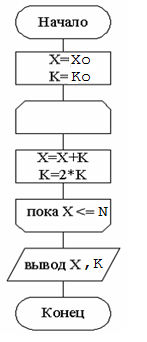 Рисунок 2 – Блок-схемаТаблица №1Начальные значенияПример решения:Выполните алгоритм, приведенный на рисунке №1. Ответьте на вопрос: чему будут равны значения переменных Х и К после выполнения алгоритма при условии, что Хо=4, Ко= Хо -1, N=sqr(Ko)+Хо. В ответе опишите все действия, которые Вам пришлось проделать для получения результата. Х=4; К=4-1=3Х=4+3=7; К=2*3=6N=(3)2+4=13 (т.к. функция sqr – это вычисление квадрата числа, указанного в скобках)Проверка условия Х<=13. Условие выполняется (Х=7), поэтому X=7+6=13; K=2*6=12Проверка условия Х<=13. Условие выполняется (Х=13), поэтому X=13+12=25; K=2*12=24Проверка условия Х<=13. Условие больше не выполняется (Х=25).Ответ: Х=25, К=24.Задание 2: Чему будет равняться значение переменной D, вычисленной в алгоритме программы? Подставьте исходные данные, приведенные в таблице 2, опишите последовательность действий, которые Вам пришлось проделать для получения результата. Функции mod, div, sqr, sqrt – соответствуют функциям языка программирования Turbo Pascal.Алгоритм программы:Функция F(A, B, C)Начать Функцию   Если ((A > B) И (A > C)) То          F := A                                Иначе          Если B > C  То                    F := B                                 Иначе                    F := C          Все  ВсеКонец Функции;Начать Программу     X := Xo      Y := Yo      Z := Zo     D := F(Y, X, Z) Вывод DКонец ПрограммыТаблица №2Начальные значенияПример решения:Чему будет равняться значение переменной D, вычисленной в программе при условии, что Хо=sqrt(900/9)-5, Yo=6, Zo=4. Опишите последовательность действий, которые Вам пришлось проделать для получения результата. Функции mod, div, sqr, sqrt – соответствуют функциям языка программирования Turbo Pascal.Начать программуПрисвоить переменным начальные значения: X=Xo=sqrt(900/9)-5, Y=Yo=6, Z=Zo=4Вызвать функцию Присвоить переменной D значение функции FВ результате получаем: A=6, B=5, C=8 (т.к. функция sqrt – корень квадратный)Проверяем условие:   Если ((A > B) И (A > C)) То  F := AВ результате проверки получаем: Если((6>5)И(6>4)) То F=6Условие выполняетсяОтвет: D=6.СПИСОК ЛИТЕРАТУРЫНовожилов, О. П. Информатика: учеб. пособие для вузов/ О. П. Новожилов. - М.: Юрайт, 2011. - 564 с.: ил.Горнец, Н. Н. ЭВМ и периферийные устройства: компьютеры и вычислительные системы учебник для вузов по направлению \"Информатика и вычислительная техника\"/ Н. Н. Горнец, А. Г. Рощин. - М.: Академия, 2012. - 233, [1] с.: ил. Келим, Ю. М. Вычислительная техника: учеб. пособие для СПО/ Ю. М. Келим. - 4-е изд, перераб. и доп. - М.: Academia, 2008. - 362, [1] с.: ил. Гордеев, А.В. Операционные системы: учебник для вузов по направлению «Информатика и вычислительная техника» / А. В. Гордеев. – 2-е изд. - СПб.: Питер, 2006. – 415 с.Авдеев, В. А. Периферийные устройства : интерфейсы, схемотехника, программирование: учеб. пособие для вузов по специальности 230101 \"Вычислит. машины, комплексы, системы и сети\"/ Авдеев В. А. - М.: ДМК Пресс, 2012. - 846, [1] с.: ил. Таненбаум, Э. Компьютерные сети : / Э. Таненбаум. - 4-е изд. - СПб. [и др.]: Питер, 2011. - 991 с.: ил. Селезнев, Р. Г. Компьютерные сети : учеб. пособие/ Р. Г. Селезнев, А. Д. Платонов. - Вологда: ВоГТУ, 2009. - 75 с.: ил. Олифер, В. Г. Компьютерные сети : принципы, технологии, протоколы: учеб. пособие для вузов по направлению \"Информатика и вычисл. техника\", специальностям \"Вычислительные машины, комплексы, системы и сети\", \"Программное обеспечение вычислительной техники и автоматизированных систем\"/ В. Г. Олифер, Н. А. Олифер. - 4-е изд. - СПб.[и др.]: Питер, 2013. - 943 с.: ил. Глушаков, С. В. Microsoft Excel 2007: / С. В. Глушаков, А. С. Сурядный. - Изд. 3-е, доп. и перераб. - М.: АСТ : КОМПЬЮТЕР-HOUSE iBoox.Ru, 2009. - 511 с.: ил. Крупский, А. Ю. Текстовый редактор Microsoft Word. Электронные таблицы Microsoft Excel : учеб. пособие/ А. Ю. Крупский, Н. А. Феоктистов. - 3-е изд. - М.: Дашков и К, 2008. - 135 с.: ил. Глушаков, С. В Microsoft Excel 2007: лучший самоучитель/ С. В. Глушаков, А. С. Сурядный. - Изд. 2-е, доп. и перераб. - М.: АСТ, 2008. - 410 с.: ил. Златопольский, Д. М. 1700 заданий по Microsoft Excel : [основы информатики]/ Д. М. Златопольский. - СПб.: БХВ-Петербург, 2003. - 529 с.: ил. Блюттман, К. Анализ данных в Acces: сб. рецептов/ Кен Блюттман, Уэйн Фриз. - СПб. [и др.]: Питер, 2008. - 349 с.: ил.Робинсон, С. Microsoft Access 2000/ С. Робинсон. - СПб.: Питер, 2000. - 511 с.: ил. . Вейскас, Д. Эффективная работа с Microsoft Access 97/ Д. Вейскас; пер. с англ. В. Широкова. - СПб.: Питер, 2000. - 973 с.: ил. Дженнингс, Р. Использование Microsoft Access 2000/ Р. Дженнингс. - Спец. изд. - М.; СПб.; Киев: Вильямс, 2000. - 1147 с.: ил. Фаронов, В. В. Turbo Pascal 7.0: учебный курс: учебное пособие/ В. В. Фаронов. - М.: КНОРУС, 2013. - 363 сИванова, Г. С. Программирование: учеб. для вузов по направлению 230100 "Информатика и вычислит. техника"/ Г. С. Иванова. - М.: КноРус, 2013. - 425, [1] с.: ил.Новичков, В. С. Алгоритмизация и программирование на Турбо Паскале: учеб. пособие для вузов по специальности "Програм. обеспечение вычисл. техники и автоматизир. систем"/ В. С. Новичков, Н. И. Парфилова, А. Н. Пылькин. - М.: Горячая линия-Телеком, 2005. - 462 с.ФИОДата рожденияДолжностьОкладИванов А.В.18.09.1986наладчик оборудования15 000,00р.Петров С.Д.12.03.1978крановщик25 000,00р.Сидоров Г.А.24.12.1990водитель10 000,00р.Соколов А.И.14.08.1991разнорабочий5 000,00р.Голубев А.И.15.04.1989слесарь15 000,00р.Игнатов П.Р.05.03.1987плотник20 000,00р.Самойлов К.А.06.07.1980прораб30 000,00р.ФИОПаспортные данныеФИОЦехДолжностьИванов А.В.серия 1900 № 968543Иванов А.В.ЛесозаготовительныйкрановщикПетров С.Д.серия 1903 № 526389Петров С.Д.деревообрабатывающийналадчик оборудованияСидоров Г.А.серия 1902 № 753159Сидоров Г.А.ЛесозаготовительныйкрановщикСоколов А.И.серия 1906 № 357689Соколов А.И.цех по сборке деревянной тарыплотникГолубев А.И.серия 1900 № 456123Голубев А.И.цех по производству бумажной продукциислесарьИгнатов П.Р.серия 1904 № 741852Игнатов П.Р.деревообрабатывающийпрорабСамойлов К.А.серия 1900 № 963852Самойлов К.А.цех по сборке деревянной тарыразнорабочийДолжностьокладФИОДата рожденияЦехДолжностьналадчик оборудования15 000,00р.Иванов А.В.18.09.1986Лесозаготовительныйкрановщиккрановщик25 000,00р.Петров С.Д.12.03.1978деревообрабатывающийналадчик оборудованияводитель10 000,00р.Сидоров Г.А.24.12.1990Лесозаготовительныйкрановщикразнорабочий5 000,00р.Соколов А.И.14.08.1991цех по сборке деревянной тарыплотникслесарь15 000,00р.Голубев А.И.15.04.1989цех по производству бумажной продукциислесарьплотник20 000,00р.Игнатов П.Р.05.03.1987деревообрабатывающийпрорабпрораб30 000,00р.Самойлов К.А.06.07.1980цех по сборке деревянной тарыразнорабочийФИОЦехДолжностьДолжностьОкладИванов А.В.Лесозаготовительныйкрановщикналадчик оборудования15 000,00р.Петров С.Д.деревообрабатывающийналадчик оборудованиякрановщик25 000,00р.Сидоров Г.А.Лесозаготовительныйкрановщикводитель10 000,00р.Соколов А.И.цех по сборке деревянной тарыплотникразнорабочий5 000,00р.Голубев А.И.цех по производству бумажной продукциислесарьслесарь15 000,00р.Игнатов П.Р.деревообрабатывающийпрорабплотник20 000,00р.Самойлов К.А.цех по сборке деревянной тарыразнорабочийпрораб30 000,00р.ФИОДата рожденияФИОДолжностьОкладИванов А.В.18.09.1986Иванов А.В.наладчик оборудования15 000,00р.Петров С.Д.12.03.1978Петров С.Д.крановщик25 000,00р.Сидоров Г.А.24.12.1990Сидоров Г.А.водитель10 000,00р.Соколов А.И.14.08.1991Соколов А.И.разнорабочий5 000,00р.Голубев А.И.15.04.1989Голубев А.И.слесарь15 000,00р.Игнатов П.Р.05.03.1987Игнатов П.Р.плотник20 000,00р.Самойлов К.А.06.07.1980Самойлов К.А.прораб30 000,00р.ФИОДата рожденияФИОДолжностьокладИванов А.В.18.09.1986Иванов А.В.наладчик оборудования15 000,00р.Петров С.Д.12.03.1978Петров С.Д.крановщик25 000,00р.Сидоров Г.А.24.12.1990Сидоров Г.А.водитель10 000,00р.Соколов А.И.14.08.1991Соколов А.И.разнорабочий5 000,00р.Голубев А.И.15.04.1989Голубев А.И.слесарь15 000,00р.Игнатов П.Р.05.03.1987Игнатов П.Р.плотник20 000,00р.Самойлов К.А.06.07.1980Самойлов К.А.прораб30 000,00р.ФИОГод рожденияГод поступления на работуФИОНаименование отделаДолжностьИванов А.В.19902010Иванов А.В.БухгалтериябухгалтерПетров С.Д.19782000Петров С.Д.Бухгалтериягл. бухгалтерСидоров Г.А.19802001Сидоров Г.А.Отдел продажменеджерСоколов А.И.19862006Соколов А.И.Отдел продажст. менеджерГолубев А.И.19792005Голубев А.И.Хозяйственный уборщикИгнатов П.Р.19812000Игнатов П.Р.Хозяйственный вахтерСамойлов К.А.19822003Самойлов К.А.ОхранаохранникФИОГод рожденияГод поступления на работуФИОНаименование отделаДолжностьИванов А.В.19902010Иванов А.В.БухгалтериябухгалтерПетров С.Д.19782000Петров С.Д.Бухгалтериягл. бухгалтерСидоров Г.А.19802001Сидоров Г.А.Отдел продажменеджерСоколов А.И.19862006Соколов А.И.Отдел продажст. менеджерГолубев А.И.19792005Голубев А.И.Хозяйственный уборщикИгнатов П.Р.19812000Игнатов П.Р.Хозяйственный вахтерСамойлов К.А.19822003Самойлов К.А.ОхранаохранникДолжностьокладФИОНаименование отделаДолжностьбухгалтер15 000,00р.Иванов А.В.Бухгалтериябухгалтерглавный бухгалтер25 000,00р.Петров С.Д.Бухгалтериягл. бухгалтерменеджер10 000,00р.Сидоров Г.А.Отдел продажменеджеруборщик5 000,00р.Соколов А.И.Отдел продажст. менеджервахтер15 000,00р.Голубев А.И.Хозяйственный уборщикохранник20 000,00р.Игнатов П.Р.Хозяйственный вахтерстарший менеджер30 000,00р.Самойлов К.А.ОхранаохранникДолжностьОкладФИОНаименование отделаДолжностьбухгалтер15 000,00р.Иванов А.В.Бухгалтериябухгалтерглавный бухгалтер25 000,00р.Петров С.Д.Бухгалтериягл. бухгалтерменеджер10 000,00р.Сидоров Г.А.Отдел продажменеджеруборщик5 000,00р.Соколов А.И.Отдел продажст. менеджервахтер15 000,00р.Голубев А.И.Хозяйственный уборщикохранник20 000,00р.Игнатов П.Р.Хозяйственный вахтерстарший менеджер30 000,00р.Самойлов К.А.ОхранаохранникДолжностьОкладФИОНаименование отделаДолжностьбухгалтер15 000,00р.Иванов А.В.Бухгалтериябухгалтерглавный бухгалтер25 000,00р.Петров С.Д.Бухгалтериягл. бухгалтерменеджер10 000,00р.Сидоров Г.А.Отдел продажменеджеруборщик5 000,00р.Соколов А.И.Отдел продажст. менеджервахтер15 000,00р.Голубев А.И.Хозяйственный уборщикохранник20 000,00р.Игнатов П.Р.Хозяйственный вахтерстарший менеджер30 000,00р.Самойлов К.А.Охранаохранникдата вылетапункт назначениятип самолетаколичество проданных билетовтип самолетаколичество посадочных мест01.04.2012Ю-СахалинскБоинг10Боинг20001.04.2012ТомскЯК-4215ЯК-422002.04.2012НиколаевскТУ-15450ТУ-15410010.05.2012Ю-СахалинскТУ-1546015.05.2012НиколаевскЯК-421224.04.2012ТомскБоинг10029.03.2012ИркутскБоинг15030.03.2012Нижний ТагилТУ-15480номер рейсапункт назначениявремя вылетавремя прибытиятип самолетаколичество посадочных мест123Ю-Сахалинск17:2222:15Боинг200543Иркутск5:1510:50ЯК-4220560Томск13:1516:20ТУ-154100646Нижний Тагил16:3020:202340Николаевск18:1023:13дата вылетапункт назначениятип самолетаколичество проданных билетовтип самолетаколичество посадочных мест01.04.2012Ю-СахалинскБоинг10Боинг20001.04.2012ТомскЯК-4215ЯК-422002.04.2012НиколаевскТУ-15450ТУ-15410010.05.2012Ю-СахалинскТУ-1546015.05.2012НиколаевскЯК-421224.04.2012ТомскБоинг10029.03.2012ИркутскБоинг15030.03.2012Нижний ТагилТУ-15480номер рейсапункт назначениявремя вылетавремя прибы-тиядата вылетапункт назначениятип самолетаколичество проданных билетов123Ю-Сахалинск17:2222:1501.04.2012Ю-СахалинскБоинг10543Иркутск5:1510:5001.04.2012ТомскЯК-4215560Томск13:1516:2002.04.2012НиколаевскТУ-15450646Нижний Тагил16:3020:2010.05.2012Ю-СахалинскТУ-154602340Николаевск18:1023:1315.05.2012НиколаевскЯК-421224.04.2012ТомскБоинг10029.03.2012ИркутскБоинг15030.03.2012Нижний ТагилТУ-15480номер рейсапункт назначениявремя вылетавремя прибы-тиядата вылетапункт назначениятип самолетаколичество проданных билетов123Ю-Сахалинск17:2222:1501.04.2012Ю-СахалинскБоинг10543Иркутск5:1510:5001.04.2012ТомскЯК-4215560Томск13:1516:2002.04.2012НиколаевскТУ-15450646Нижний Тагил16:3020:2010.05.2012Ю-СахалинскТУ-154602340Николаевск18:1023:1315.05.2012НиколаевскЯК-421224.04.2012ТомскБоинг10029.03.2012ИркутскБоинг15030.03.2012Нижний ТагилТУ-15480дата вылетапункт назначениятип самолетаколичество проданных билетовтип самолетаколичество посадочных мест01.04.2012Ю-СахалинскБоинг10Боинг20001.04.2012ТомскЯК-4215ЯК-422002.04.2012НиколаевскТУ-15450ТУ-15410010.05.2012Ю-СахалинскТУ-1546015.05.2012НиколаевскЯК-421224.04.2012ТомскБоинг10029.03.2012ИркутскБоинг15030.03.2012Нижний ТагилТУ-15480ФИОГруппаДата рожденияФИОМате-матикаФи-зикаХимияИнфор-матикаЗвягин М.И.ЭС-1118.09.1993Звягин М.И.5445Трусов В.В.ЭС-1220.10.1992Трусов В.В.3333Смирнов А.С.ЭС-1101.02.1993Смирнов А.С.4444Смирнова О.С.ЭС-1105.06.1994Смирнова О.С.5555Малышев К.Р.ЭС-1225.07.1992Малышев К.Р.3434Великанов Ю.А.ЭС-1215.08.1994Великанов Ю.А.2324Ильина Н.К.ЭС-1116.03.1992Ильина Н.К.5434ФИОГруппаДата рожденияФИОМате-матикаФи-зикаХимияИнфор-матикаЗвягин М.И.ЭС-1118.09.1993Звягин М.И.5445Трусов В.В.ЭС-1220.10.1992Трусов В.В.3333Смирнов А.С.ЭС-1101.02.1993Смирнов А.С.4444Смирнова О.С.ЭС-1105.06.1994Смирнова О.С.5555Малышев К.Р.ЭС-1225.07.1992Малышев К.Р.3434Великанов Ю.А.ЭС-1215.08.1994Великанов Ю.А.2324Ильина Н.К.ЭС-1116.03.1992Ильина Н.К.5434ФИОГруппаДата рожденияФИОМате-матикаФи-зикаХимияИнфор-матикаЗвягин М.И.ЭС-1118.09.1993Звягин М.И.5445Трусов В.В.ЭС-1220.10.1992Трусов В.В.3333Смирнов А.С.ЭС-1101.02.1993Смирнов А.С.4444Смирнова О.С.ЭС-1105.06.1994Смирнова О.С.5555Малышев К.Р.ЭС-1225.07.1992Малышев К.Р.3434Великанов Ю.А.ЭС-1215.08.1994Великанов Ю.А.2324Ильина Н.К.ЭС-1116.03.1992Ильина Н.К.5434ФИОГруппаДата рожденияФИОМате-матикаФи-зикаХимияИнфор-матикаЗвягин М.И.ЭС-1118.09.1993Звягин М.И.5445Трусов В.В.ЭС-1220.10.1992Трусов В.В.3333Смирнов А.С.ЭС-1101.02.1993Смирнов А.С.4444Смирнова О.С.ЭС-1105.06.1994Смирнова О.С.5555Малышев К.Р.ЭС-1225.07.1992Малышев К.Р.3434Великанов Ю.А.ЭС-1215.08.1994Великанов Ю.А.2324Ильина Н.К.ЭС-1116.03.1992Ильина Н.К.5434ФИОГруппаДата рожденияФИОМате-матикаФи-зикаХимияИнфор-матикаЗвягин М.И.ЭС-1118.09.1993Звягин М.И.5445Трусов В.В.ЭС-1220.10.1992Трусов В.В.3333Смирнов А.С.ЭС-1101.02.1993Смирнов А.С.4444Смирнова О.С.ЭС-1105.06.1994Смирнова О.С.5555Малышев К.Р.ЭС-1225.07.1992Малышев К.Р.3434Великанов Ю.А.ЭС-1215.08.1994Великанов Ю.А.2324Ильина Н.К.ЭС-1116.03.1992Ильина Н.К.5434ФИОНазвание книгиНазвание книгиГод изданияКол-во экзем-пляровКалантаров П.Л.Расчет индуктивностиРасчет индуктивности19864Цейтлин Л.А.Справочное руководство по расчету индуктивностейСправочное руководство по расчету индуктивностей19845Вишнияков Г.К.Справочник по проектированию подстанцийСправочник по проектированию подстанций19822Лыкин А.В.Электрические системы и сетиЭлектрические системы и сети20068Атабеков Г.И.Основы теории цепейОсновы теории цепей19904Анчарова Т.В.Осветительные сети производственных зданийОсветительные сети производственных зданий200610Киселев Н.В.Техническая диагностикаТехническая диагностика20067ФИОНазвание книгиНазвание книгиГод изданияКол-во экзем-пляровКалантаров П.Л.Расчет индуктивностиРасчет индуктивности19864Цейтлин Л.А.Справочное руководство по расчету индуктивностейСправочное руководство по расчету индуктивностей19845Вишнияков Г.К.Справочник по проектированию подстанцийСправочник по проектированию подстанций19822Лыкин А.В.Электрические системы и сетиЭлектрические системы и сети20068Атабеков Г.И.Основы теории цепейОсновы теории цепей19904Анчарова Т.В.Осветительные сети производственных зданийОсветительные сети производственных зданий200610Киселев Н.В.Техническая диагностикаТехническая диагностика20067Название книгиГод изда-нияКол-во экзем-пляровНазвание книгиНомер стелла-жаНомершкафаРасчет индуктивности19864Расчет индуктивности13Справочное руководство по расчету индуктивностей19845Справочное руководство по расчету индуктивностей13Справочник по проектированию подстанций19822Справочник по проектированию подстанций21Электрические системы и сети20068Электрические системы и сети21Основы теории цепей19904Основы теории цепей33Осветительные сети производственных зданий200610Осветительные сети производственных зданий11Техническая диагностика20067Техническая диагностика22Название книгиГод изда-нияКол-во экзем-пляровНазвание книгиНомер стелла-жаНомершкафаРасчет индуктивности19864Расчет индуктивности13Справочное руководство по расчету индуктивностей19845Справочное руководство по расчету индуктивностей13Справочник по проектированию подстанций19822Справочник по проектированию подстанций21Электрические системы и сети20068Электрические системы и сети21Основы теории цепей19904Основы теории цепей33Осветительные сети производственных зданий200610Осветительные сети производственных зданий11Техническая диагностика20067Техническая диагностика22Название книгиГод изда-нияКол-во экзем-пляровНазвание книгиНомер стелла-жаНомершкафаРасчет индуктивности19864Расчет индуктивности13Справочное руководство по расчету индуктивностей19845Справочное руководство по расчету индуктивностей13Справочник по проектированию подстанций19822Справочник по проектированию подстанций21Электрические системы и сети20068Электрические системы и сети21Основы теории цепей19904Основы теории цепей33Осветительные сети производственных зданий200610Осветительные сети производственных зданий11Техническая диагностика20067Техническая диагностика22Наименование Цена, рубНаименованиеОтделКоличествоЕль искусственная5 000,00р.Ель искусственнаяТысяча мелочей2Сервиз чайный3 000,00р.Сервиз чайныйПосуда4Шампунь100,00р.ШампуньБытовой химии10Стиральный порошок200,00р.Стиральный порошокБытовой химии5Кружка180,00р.КружкаПосуда10Статуэтка "Девушка"500,00р.Статуэтка "Девушка"Тысяча мелочей1Набор тарелок1 000,00р.Набор тарелокПосуда2Наименование Цена, рубНаименованиеОтделКоличествоЕль искусственная5 000,00р.Ель искусственнаяТысяча мелочей2Сервиз чайный3 000,00р.Сервиз чайныйПосуда4Шампунь100,00р.ШампуньБытовой химии10Стиральный порошок200,00р.Стиральный порошокБытовой химии5Кружка180,00р.КружкаПосуда10Статуэтка "Девушка"500,00р.Статуэтка "Девушка"Тысяча мелочей1Набор тарелок1 000,00р.Набор тарелокПосуда2Наименование Цена, рубНаименованиеОтделКоличествоЕль искусственная5 000,00р.Ель искусственнаяТысяча мелочей2Сервиз чайный3 000,00р.Сервиз чайныйПосуда4Шампунь100,00р.ШампуньБытовой химии10Стиральный порошок200,00р.Стиральный порошокБытовой химии5Кружка180,00р.КружкаПосуда10Статуэтка "Девушка"500,00р.Статуэтка "Девушка"Тысяча мелочей1Набор тарелок1 000,00р.Набор тарелокПосуда2Номер поездаСтанция назначенияВремя отправленияВремя прибытия654Вологда-Буй5:008:00655Буй-Вологда15:0018:00234Вологда-Москва21:006:00235Москва-Вологда20:555:55124Вологда-Адлер17:4518:10546Вологда - Санкт-Петербург19:456:30543Череповец-Москва22:307:00128Котлас-Москва23:107:30Номер поездаСтанция назначенияВремя отправленияВремя прибытияТип поляЧисловойТекстовыйДата/времяДата/времяРазмер поляЦелое50Маска ввода00:0000:00Формат поляКраткий 
формат датыКраткий формат датыЗначение по умолчаниюУсловие на значениеОбязательное полеДаДаДаДаИндексированное полеДа (совпадения допускаются)Да (совпадения  допускаются)НетНетНомер поездаКол-во мест в купейных вагонахКол-во мест в плацкартных вагонахСтоимость купейного местаСтоимость плацкартного места1241005003 000,00р.1 500,00р.1281203403 500,00р.2 500,00р.2343004002 200,00р.1 200,00р.2351503002 000,00р.1 000,00р.543803002 000,00р.1 550,00р.5462003002 500,00р.1 750,00р.65404000,00р.200,00р.65504000,00р.200,00р.Номер поездаКол-во мест в купейных вагонахКол-во мест в плацкартных вагонахСтоимость купейного местаСтоимость плацкарт-ного местаТип поляЧисловойЧисловойЧисловойДенежныйДенежныйРазмер поляЦелоеЦелоеЦелоеМаска вводаФормат поляДенежныйДенежныйЗначение по умолчаниюУсловие на значениеОбязательное полеДаНетНетНетНетИндексированное полеДа (совпадения допускаются)НетНетНетОтвет:Номер поездаСтанция назначенияКол-во мест в купейных вогонахКол-во мест в плацкартных вагонахСтоимость купейного местаСтоимость плацкартного местаОбщая стоимость купейных местОбщая стоимость плацкартных мест654Вологда-Буй04000,00р.200,00р.0,00р.80 000,00р.234Вологда-Москва3004002 200,00р.1 200,00р.660 000,00р.480 000,00р.124Вологда-Адлер1005003 000,00р.1 500,00р.300 000,00р.750 000,00р.546Вологда-Санкт-Петербург2003002 500,00р.1 750,00р.500 000,00р.525 000,00р.Общее количество мест в купейных вагонахОбщее количество мест в плацкартных вагонах9502940№ вар.ХоКоN001611172-1163-2Хо21044sqrt(Хо)2* Хо* Ко525((Ко)div(Хо))3625(35)div(Хо)74sqrt(Хо)2*(17)div(Kо)8-2sqr(Хо)2*(17)div(Kо)94sqrt(Хо)4*(17)div(Xо)10439mod(Хо)2711sqrt(4)39mod(Хо)71239mod(2)sqrt(4)713-24(sqrt(4)+39mod(2))314-24(sqrt(Ко)+39mod(2))3154sqrt(Хо)Хо*(17)div(Xо)1642	Хо+sqrt(Хо)*(17)div(Xо)17410-sqrt(Хо)*(17)div(Xо)1218(10-sqrt(4)*(17)div(4))2212197div329mod4sqr(Хо2)207div3sqr(-2)(29mod3+(Хо))221sqr(9div4)sqrt(16)(56div10)222sqr(9div4)sqrt(96div10)(56div10)223sqr(10mod4)96mod10(56mod10)224sqr(10mod4)sqrt(99mod10)(56mod10)2259mod4+sqrt(99mod10)Хо-1(56mod10)2269mod4+sqrt(99mod10)Хо-1(56mod10)2 - Ко.279mod4+sqrt(99mod10)Хо-1(Хо+Ко)2 - 1289div4+sqrt(99div10)Хо-1(Хо+Ко)2 - 40299div4+sqrt(99div10)Хо-1(Хо+Ко)2№ вариантаХоYоZo01857mod5819div2sqrt(4)87mod102sqr(2)20div387mod1032584358520div3sqr(2)57mod1069div4+sqrt(99div10)sqr(2)57mod107sqr(2)9div4+sqrt(99div10)sqrt(59mod10)89div4+sqrt(99div10)(56mod10)2sqr(57mod10)99div4+sqrt(99div10)sqr(57mod10)(56mod10)210(9div4+sqrt(99div10))3(56mod10)2sqr(57mod10)119div4+sqrt(99div10)10sqr(57mod10)129div4+sqr(93mod10)10sqr(57mod10)139div4+sqr(93mod10)10sqrt(116mod10)149div4+sqr(93mod10)10sqr(57div10)159mod4+sqr(93mod10)12sqr(57mod10)169mod4+sqr(93mod10)29mod4+5sqrt(69mod10)179mod4+sqr(93mod9)29mod4+5sqrt(69mod6)1811mod2+sqr(93mod9)6sqrt(69mod6)19106sqrt(79mod7)20sqr(93mod9)+16sqrt(69mod6)21sqr(93mod9)+56sqrt(69mod6)22106323sqr(93div9)63246sqr(93div9)502561005026506sqr(93div9)2750sqr(6)sqr(93div9)-202819mod3+sqr(93mod10)6sqrt(49mod10)2921mod5+sqr(93mod10)6sqrt(29mod10)